LCSD SUPPLY LISTS (K-6)KINDERGARTEN REQUIRED ITEMSBackpackNo. 2 pencils (2 packs)Colored Pencils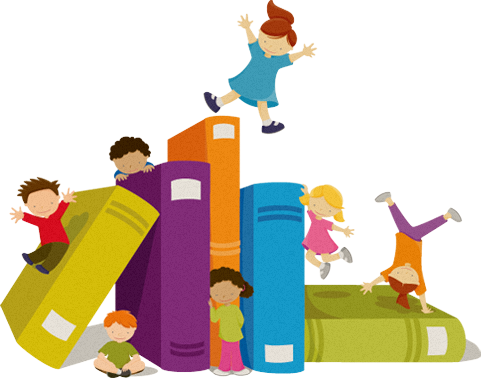 CrayonsColoring bookGlue sticks (NO liquid glue please.)5 in. blunt tip scissorsErasersPencil pouchTwo-pocket plastic folders (4)Zip-lock bags (quart or gallon)Expo markersWISH LISTPaper towels Kleenex (2 boxes)Hand sanitizer (12 oz. pump bottle)Lysol Disinfecting Wipes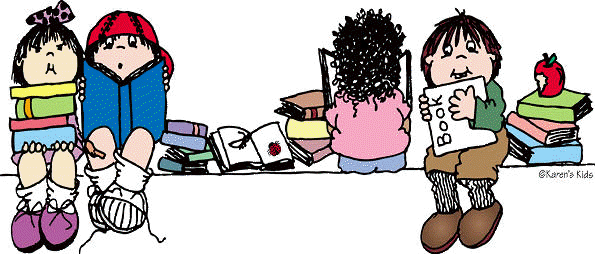 FIRST GRADEREQUIRED ITEMSBackpackNo. 2 pencils (2 packs)Rectangle-shaped Supply Box24 Pack Crayons (2 boxes)Coloring bookGlue sticks (2)5 in. blunt tip scissors2 Block ErasersPencil pouchTwo-pocket plastic folders (3)2 Boxes Zip-lock bags (1 Quart-size and 1 Gallon-size)Expo markers (4 pack)WISH LISTPaper towels Kleenex (2 boxes)Paper Towels (2 Rolls)Hand sanitizer (2-8 oz. bottles)Lysol Disinfecting Wipes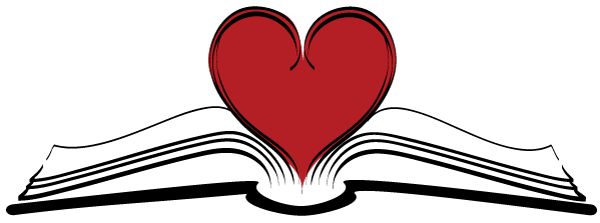 SECOND GRADEREQUIRED ITEMSBackpackNo. 2 pencils (2 packs)2 Pairs of earbuds or 1 pair of headphones1 Box Color Pencils 3 Packs of Notebook PaperSmall Bottle of Elmer’s Glue6 Glue SticksPencil sharpener (hand-held manual)2 Packs of ErasersPencil pouch7 Two-pocket plastic folders with 3 prongs1 Box Zip-lock bags (Gallon-size)1 Two-Inch Binder1 Pack of Dry Erase MarkersWISH LISTPaper towels Kleenex (2 boxes)Paper Towels (2 Rolls)Hand sanitizer (2-8 oz. bottles)Lysol Disinfecting Wipes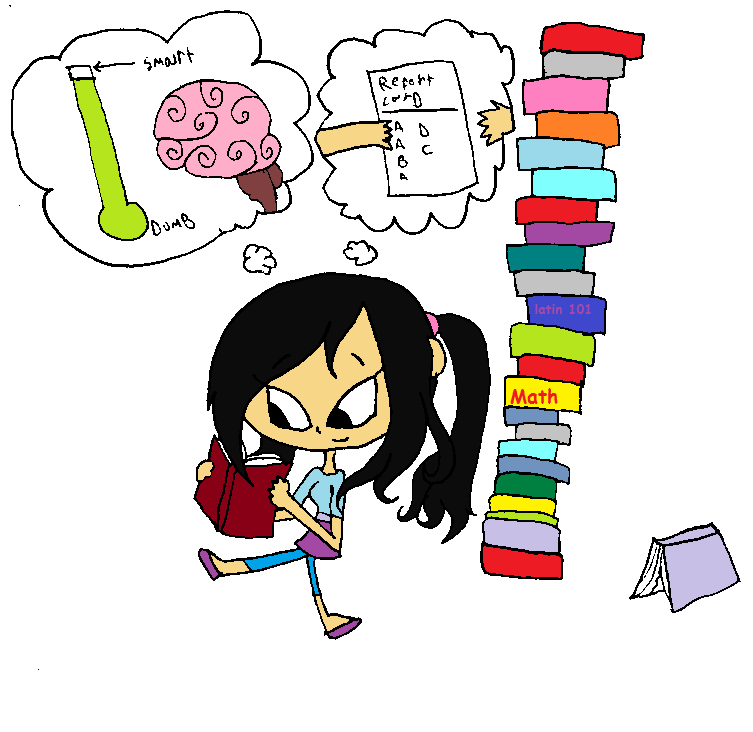 THIRD GRADEREQUIRED ITEMSBackpackNo. 2 pencils (2 packs)1 Pack of Copy Paper1 Box Color Pencils 2 Packs of Notebook PaperBottle of Elmer’s Glue or Glue SticksJournalSpiral Notebook (Blue, Red, Yellow, or Purple)Scissors4 Two-pocket plastic folders with 3 prongs1 Two-Inch BinderWISH LISTCleaning WipesKleenex (2 boxes)Hand sanitizer (2-8 oz. bottles)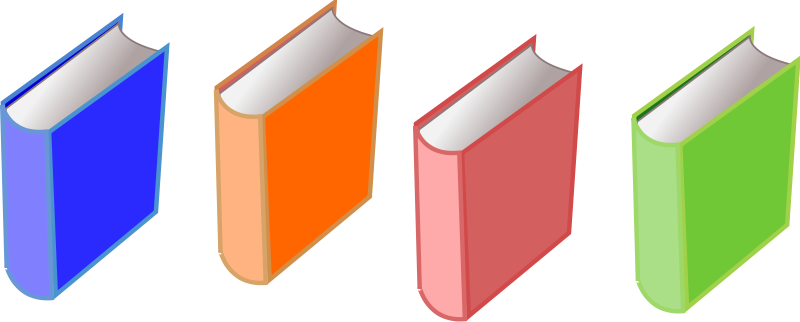 FOURTH GRADEREQUIRED ITEMSBackpackNo. 2 pencils (2 packs)1 Pack of Dry Erase Markers1 Box Crayons 2 Packs of Notebook PaperPack of Erasers1 Spiral Notebook 1 Pack of Red Pens5 Two-pocket plastic folders with 3 prongs1 Two-Inch BinderWISH LISTCleaning WipesKleenex (2 boxes)Hand sanitizer (2-8 oz. bottles)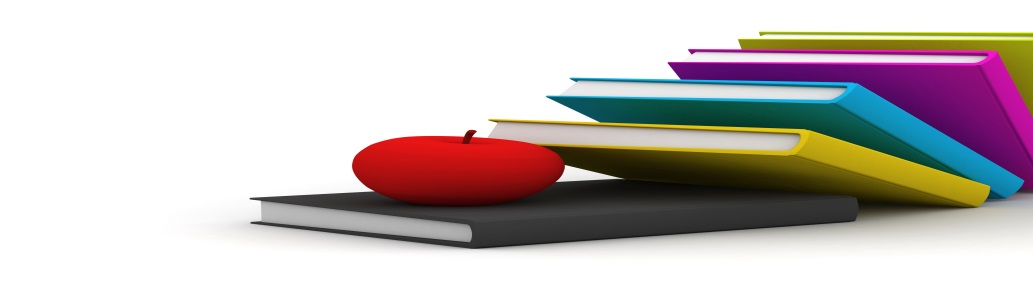 FIFTH and SIXTH GRADESREQUIRED ITEMSBackpackNo. 2 pencils (2 packs)1 Ruler 2 Packs of Notebook PaperGlue Sticks2 Composition NotebooksDividers for BinderBlue/Black Ink PensHighlighters1 Two-Inch BinderWISH LISTCleaning WipesKleenex (2 boxes)Hand sanitizer (2-8 oz. bottles)